1.Предприятие имеет возможность приобрести станок за 10 тыс. рублей и продать его через два года за 7 тыс. рублей. В результате приобретения станка доходы предприятия в конце каждого года увеличатся на 3.6 тыс рублей. Чему равна чистая приведенная стоимость проекта (ЧПС), если ставка процента равна  в год? (Ответ дайте в тысячах рублей и округлите до второго знака после запятой)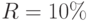 Ответ:2.Предприятие имеет возможность приобрести станок за 10 тыс. рублей и продать его через два года за А тыс. рублей. В результате приобретения станка доходы предприятия в конце каждого года увеличатся на 3.6 тыс рублей. При какой ставке процента данный проект становится невыгодным (определить ВСД – внутреннюю ставку доходности)? (Введите число с точностью до десятых после запятой)В) А=7Ответ в)3.Вы ежемесячно можете платить по кредиту А тыс. рублей в течении В лет. Какую максимальную сумму выдаст Вам банк, при ставке в С годовых (комиссия отсутствует). Для решения данной задачи рекомендуется воспользоваться функцией ПС в "Финансовых функциях" программы Excel. (Ответ дайте в рублях и введите только число)Б) А=24, В=8, С=17%В) А=15, В=6, С=12%Ответ Б)Ответ В)4. На строительство кинотеатра планируется потратить А млн. рублей. Через сколько лет проект себя окупит, если ставка кредита составляет В годовых, а кинотеатр приносит ежегодно С млн. рублей прибыли в конце каждого года. (Введите число с точностью до сотых после запятой)А) А=104, В=15%, С=20Б) А=42, В=9%, С=5Ответ А)Ответ Б) не 24,75. Василий Иванович Чапаев подарил жене на 8 марта достоверное обещание бросить курить. До этого момента он выкуривал 2 пачки сигарет в неделю, цена пачки – 85 рублей. Считать, что в году 52 недели и Василий Иванович передает жене сэкономленные деньги их в F каждого года. Определить стоимость подарка, если ожидаемая продолжительность жизни 40 лет, риск смерти отсутствует, ставка процента равна 3%: (Ответ дайте в рублях и введите только число)А) F=начало годаБ) F=конец годаОтвет А)Ответ Б)6. На территории лесохозяйства "Кшенское" высажены ёлки. Ровно через 10 лет их разрешат срубить, и их можно будет продать по оптовой цене 100 тыс. рублей с одного гектара (продаются не сами елки, а право вырубить их). Землю, после того как елки будут срублены, можно будет продать за 20 тыс. рублей за гектар. Налогов и операционных издержек, связанных с выращиванием ёлок нет. Процентная ставка неизменна и равна 10%. Предположим, что рубить ёлки можно продать можно раньше чем через 10 лет, при чем каждый год елки "прибавляют" в цене на 10 тысяч рублей Чему будет равна рыночная цена одного гектара земли, если елки будут срублены в конце 8-го года? (Ответ дайте в рублях и введите только число)Ответ: